关于2021届专升本、2016级高起本本科毕业生撰写成人学士学位论文的通知各教学站、各2021年申请学位校内毕业生：     根据学校学位工作要求，请通知2021届毕业生符合申请论文申请条件学生，按照以下要求上交申请学士学位论文。论文要求：1.题目自拟，选题必须与本专业相关，论文要观点明确，内容充实，语言流畅，结构严谨，标点及行文格式正确、打印清楚；外语专业学生必须用外语撰写论文。2.论文正文字数不少于5500字；3.论文中所用引文都要按学术论文的规范在篇末注明出处，论文后应附有作者在撰写该论文时阅读的重要文献、参考书目；4.论文“文本复制检测报告单”（中国知网论文检测系统，重复率≦25%）。5.论文格式详见附件1。6.遵守学术行为规范，所提交的学位论文不存在学术造假或学术不端行为。具体学位申请流程详见附件2。继续教育学院2021年3月3日请符合申请学位条件学生扫码加入“平顶山学院2021年学位申请群”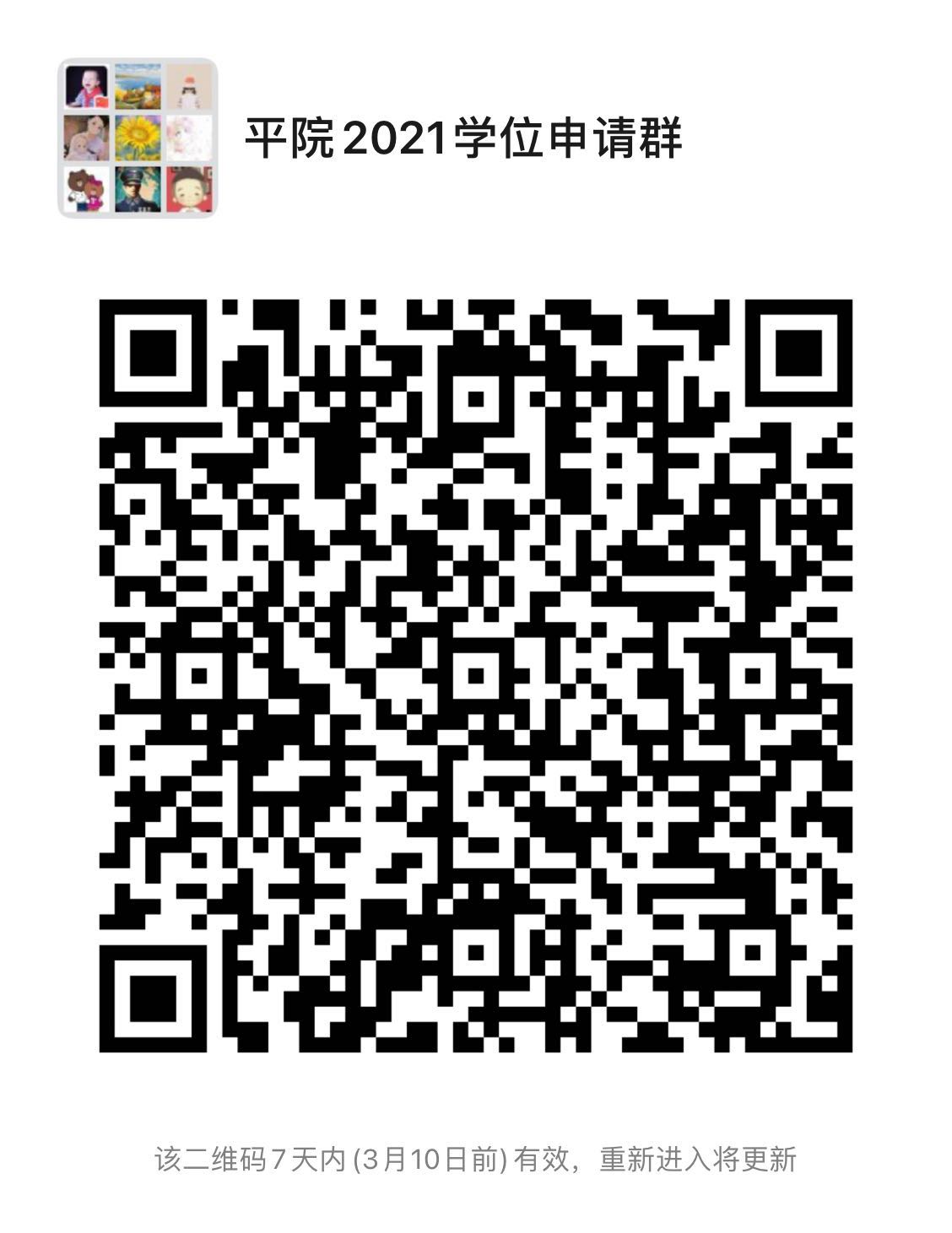 